																	   ZLÍNSKÝ KRAJSKÝ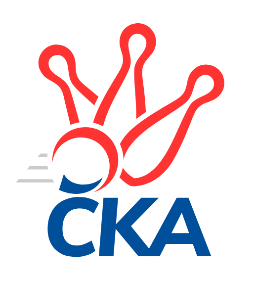 KUŽELKÁŘSKÝ SVAZ                                                                                               Zlín   25.2.2023ZPRAVODAJ ZLÍNSKÉ KRAJSKÉ SOUTĚŽE2022-202313. koloTJ Sokol Machová C	- SC Bylnice B	0:6	1457:1642	0.0:8.0	24.2.VKK Vsetín C	- TJ Sokol Machová B	2:4	1734:1760	4.0:4.0	24.2.KC Zlín D	- TJ Bojkovice Krons C	1:5	1529:1596	2.0:6.0	25.2.TJ Sokol Luhačovice B	- TJ Chropyně 	5:1	1734:1654	4.0:4.0	25.2.TJ Bojkovice Krons B	- TJ Spartak Hluk	4:2	1757:1678	6.0:2.0	25.2.TJ Sokol Machová B	- SC Bylnice B	5:1	1732:1577	5.5:2.5	17.2.Tabulka družstev:	1.	TJ Sokol Machová B	13	12	0	1	64.5 : 13.5 	74.0 : 30.0 	 1686	24	2.	TJ Sokol Luhačovice B	13	10	0	3	53.0 : 25.0 	64.5 : 39.5 	 1669	20	3.	TJ Bojkovice Krons B	13	10	0	3	52.0 : 26.0 	64.0 : 40.0 	 1650	20	4.	TJ Spartak Hluk	13	8	0	5	46.0 : 32.0 	59.0 : 45.0 	 1608	16	5.	TJ Chropyně	13	8	0	5	45.5 : 32.5 	55.5 : 48.5 	 1653	16	6.	SC Bylnice B	13	6	0	7	32.5 : 45.5 	46.5 : 57.5 	 1595	12	7.	TJ Bojkovice Krons C	13	4	0	9	30.5 : 47.5 	48.5 : 55.5 	 1584	8	8.	VKK Vsetín C	13	4	0	9	30.0 : 48.0 	50.0 : 54.0 	 1635	8	9.	TJ Sokol Machová C	13	3	0	10	21.5 : 56.5 	34.0 : 70.0 	 1476	6	10.	KC Zlín D	13	0	0	13	14.5 : 63.5 	24.0 : 80.0 	 1502	0Program dalšího kola:14. kolo3.3.2023	pá	17:00	TJ Sokol Machová B - KC Zlín D	3.3.2023	pá	17:00	SC Bylnice B - VKK Vsetín C	3.3.2023	pá	17:00	TJ Bojkovice Krons C - TJ Sokol Luhačovice B	3.3.2023	pá	17:00	TJ Chropyně  - TJ Bojkovice Krons B	4.3.2023	so	9:00	TJ Spartak Hluk - TJ Sokol Machová C		 TJ Sokol Machová C	1457	0:6	1642	SC Bylnice B	Gabriela Benková	 	 171 	 190 		361 	 0:2 	 419 	 	202 	 217		Luděk Novák	Jakub Pavlištík	 	 209 	 197 		406 	 0:2 	 419 	 	217 	 202		Michal Pecl	Pavel Brázdil	 	 157 	 168 		325 	 0:2 	 388 	 	182 	 206		Ondřej Novák	Václav Vlček	 	 181 	 184 		365 	 0:2 	 416 	 	194 	 222		Ladislav Strnadrozhodčí: Husek Bohuslav	 VKK Vsetín C	1734	2:4	1760	TJ Sokol Machová B	Dita Stratilová	 	 220 	 223 		443 	 2:0 	 423 	 	219 	 204		Bohumil Fryštacký	Eva Hajdová	 	 209 	 217 		426 	 1:1 	 449 	 	244 	 205		Lukáš Michalík	Petr Foltýn	 	 224 	 209 		433 	 1:1 	 428 	 	226 	 202		Jiří Fryštacký	Petra Gottwaldová	 	 207 	 225 		432 	 0:2 	 460 	 	224 	 236		Jiří Michalíkrozhodčí:  Vedoucí družstev	 KC Zlín D	1529	1:5	1596	TJ Bojkovice Krons C	Adam Záhořák	 	 186 	 178 		364 	 0:2 	 391 	 	189 	 202		Jaroslav Sojka	Tomáš Hanáček	 	 186 	 187 		373 	 0:2 	 426 	 	210 	 216		Vlastimil Lahuta	Hana Polišenská	 	 190 	 189 		379 	 0:2 	 407 	 	204 	 203		Jaroslav Kramár	Matěj Čunek	 	 207 	 206 		413 	 2:0 	 372 	 	195 	 177		Miroslav Šopíkrozhodčí: Karel Skoumal	 TJ Sokol Luhačovice B	1734	5:1	1654	TJ Chropyně 	Monika Hubíková	 	 236 	 208 		444 	 2:0 	 374 	 	191 	 183		Milan Podaný	Andrea Katriňáková	 	 229 	 221 		450 	 1:1 	 431 	 	241 	 190		Vladimír Beran	Helena Konečná *1	 	 188 	 235 		423 	 0:2 	 445 	 	206 	 239		Jaroslav Krejčíř	Ludmila Pančochová	 	 225 	 192 		417 	 1:1 	 404 	 	187 	 217		Miroslav Míšekrozhodčí: Zdenka Svobodovástřídání: *1 od 51. hodu Zdenka Svobodová	 TJ Bojkovice Krons B	1757	4:2	1678	TJ Spartak Hluk	Vlastimil Struhař	 	 218 	 204 		422 	 2:0 	 378 	 	194 	 184		Lenka Farkašovská	Zdeněk Kafka	 	 203 	 261 		464 	 1:1 	 465 	 	236 	 229		Ondřej Kelíšek	Lumír Navrátil	 	 220 	 200 		420 	 2:0 	 372 	 	176 	 196		Eva Kyseláková	Martin Hradský	 	 235 	 216 		451 	 1:1 	 463 	 	227 	 236		Zdeněk Kočířrozhodčí:  Vedoucí družstev	 TJ Sokol Machová B	1732	5:1	1577	SC Bylnice B	Jiří Michalík	 	 194 	 227 		421 	 2:0 	 367 	 	181 	 186		Luděk Novák	Bohumil Fryštacký	 	 225 	 222 		447 	 2:0 	 367 	 	178 	 189		Vladimíra Strnková	Lukáš Michalík	 	 195 	 189 		384 	 0.5:1.5 	 408 	 	219 	 189		Michal Pecl	Jiří Fryštacký	 	 221 	 259 		480 	 1:1 	 435 	 	233 	 202		Ladislav Strnadrozhodčí:  Vedoucí družstevPořadí jednotlivců:	jméno hráče	družstvo	celkem	plné	dorážka	chyby	poměr kuž.	Maximum	1.	Ondřej Kelíšek 	TJ Spartak Hluk	441.16	302.3	138.9	4.6	5/6	(465)	2.	Jiří Fryštacký 	TJ Sokol Machová B	433.67	298.6	135.1	5.6	6/6	(480)	3.	Ladislav Strnad 	SC Bylnice B	432.47	298.6	133.8	6.9	5/5	(452)	4.	Jiří Michalík 	TJ Sokol Machová B	429.56	296.7	132.9	7.9	6/6	(472)	5.	Ludmila Pančochová 	TJ Sokol Luhačovice B	429.27	297.5	131.7	6.4	5/5	(468)	6.	Martin Hradský 	TJ Bojkovice Krons B	428.63	295.4	133.2	6.8	5/5	(510)	7.	Petr Bařinka 	TJ Bojkovice Krons B	428.52	288.5	140.0	5.5	5/5	(455)	8.	Hana Krajíčková 	TJ Sokol Luhačovice B	428.20	302.1	126.1	5.7	5/5	(492)	9.	Monika Hubíková 	TJ Sokol Luhačovice B	427.13	292.1	135.0	7.4	4/5	(469)	10.	Lenka Mikešová 	TJ Chropyně 	426.63	294.8	131.8	8.4	4/6	(453)	11.	Michal Kuchařík 	TJ Chropyně 	422.40	285.8	136.7	7.9	5/6	(450)	12.	Dita Stratilová 	VKK Vsetín C	422.20	291.5	130.7	6.2	5/7	(464)	13.	Zdeněk Kočíř 	TJ Spartak Hluk	421.90	295.3	126.6	6.7	5/6	(463)	14.	Bohumil Fryštacký 	TJ Sokol Machová B	421.32	290.7	130.6	6.2	6/6	(455)	15.	Jiří Pospíšil 	TJ Spartak Hluk	419.50	293.3	126.2	8.8	5/6	(457)	16.	Petr Foltýn 	VKK Vsetín C	417.14	294.4	122.7	9.4	7/7	(445)	17.	Jaroslav Krejčíř 	TJ Chropyně 	414.53	289.8	124.8	9.7	6/6	(452)	18.	Vlastimil Lahuta 	TJ Bojkovice Krons C	411.87	291.5	120.4	8.0	7/7	(452)	19.	Milan Podaný 	TJ Chropyně 	410.13	285.4	124.8	8.0	5/6	(471)	20.	Adéla Foltýnová 	VKK Vsetín C	410.10	280.3	129.8	7.2	5/7	(430)	21.	Ondřej Novák 	SC Bylnice B	409.50	286.7	122.8	8.0	4/5	(439)	22.	Andrea Katriňáková 	TJ Sokol Luhačovice B	408.08	288.9	119.2	7.0	4/5	(471)	23.	Lumír Navrátil 	TJ Bojkovice Krons B	405.63	293.1	112.5	10.6	4/5	(497)	24.	Jaroslav Kramár 	TJ Bojkovice Krons C	405.13	284.6	120.5	10.3	6/7	(450)	25.	Šárka Drahotuská 	TJ Sokol Machová B	404.47	288.0	116.5	10.3	5/6	(425)	26.	Miroslav Ševeček 	TJ Sokol Machová C	403.87	284.7	119.2	10.4	6/6	(451)	27.	Vojtěch Hrňa 	VKK Vsetín C	400.86	282.9	118.0	9.5	7/7	(447)	28.	Vladimír Beran 	TJ Chropyně 	400.66	284.9	115.8	12.1	5/6	(431)	29.	Vlastimil Struhař 	TJ Bojkovice Krons B	400.47	281.7	118.8	9.3	5/5	(428)	30.	Michal Pecl 	SC Bylnice B	400.43	287.9	112.5	11.3	4/5	(431)	31.	Jakub Pavlištík 	TJ Sokol Machová C	400.40	278.7	121.7	10.0	5/6	(424)	32.	Hana Polišenská 	KC Zlín D	392.85	283.0	109.9	11.8	4/6	(422)	33.	Jaroslav Sojka 	TJ Bojkovice Krons C	389.25	276.2	113.0	11.5	6/7	(439)	34.	Václav Vlček 	TJ Sokol Machová C	383.43	280.7	102.7	13.4	6/6	(411)	35.	Miroslav Šopík 	TJ Bojkovice Krons C	380.47	273.5	107.0	11.1	5/7	(433)	36.	Karel Skoumal 	KC Zlín D	376.07	280.8	95.3	16.8	6/6	(454)	37.	Matěj Čunek 	KC Zlín D	374.54	269.7	104.8	13.9	4/6	(413)	38.	Vladimíra Strnková 	SC Bylnice B	373.80	269.4	104.4	12.9	5/5	(410)	39.	Eva Kyseláková 	TJ Spartak Hluk	373.75	274.8	99.0	11.3	4/6	(391)	40.	Tomáš Hanáček 	KC Zlín D	364.22	261.4	102.8	15.3	6/6	(416)	41.	Gabriela Benková 	TJ Sokol Machová C	356.25	255.9	100.4	14.3	4/6	(381)		Filip Mlčoch 	KC Zlín D	456.00	304.0	152.0	3.5	2/6	(461)		Eva Hajdová 	VKK Vsetín C	449.50	301.1	148.4	4.1	2/7	(467)		Dominik Slavíček 	TJ Bojkovice Krons B	427.00	298.0	129.0	11.0	1/5	(427)		Petra Gottwaldová 	VKK Vsetín C	420.00	299.3	120.7	8.7	3/7	(432)		Miroslav Míšek 	TJ Chropyně 	414.17	292.5	121.7	7.8	3/6	(428)		Lukáš Michalík 	TJ Sokol Machová B	412.67	281.2	131.4	7.3	3/6	(455)		Jana Šopíková 	TJ Bojkovice Krons B	407.40	288.4	119.0	11.2	2/5	(482)		Lenka Farkašovská 	TJ Spartak Hluk	405.50	286.0	119.5	12.5	2/6	(433)		Jan Lahuta 	TJ Bojkovice Krons C	402.83	287.3	115.6	10.9	4/7	(458)		Luděk Novák 	SC Bylnice B	398.67	279.8	118.8	10.8	3/5	(419)		Helena Konečná 	TJ Sokol Luhačovice B	398.00	279.1	118.9	10.8	2/5	(426)		Jana Dvořáková 	TJ Sokol Machová C	397.00	277.7	119.3	10.4	2/6	(409)		Jan Hastík 	TJ Sokol Machová C	395.33	288.7	106.7	17.3	1/6	(406)		Jan Křižka 	TJ Bojkovice Krons C	386.44	278.1	108.3	12.6	4/7	(409)		Zdeněk Kafka 	TJ Bojkovice Krons B	383.30	276.8	106.5	9.9	2/5	(464)		Věra Skoumalová 	KC Zlín D	382.67	269.3	113.3	9.0	3/6	(394)		Adam Záhořák 	KC Zlín D	381.50	284.6	96.9	15.5	2/6	(411)		Anna Nožičková 	TJ Spartak Hluk	381.00	295.0	86.0	13.0	1/6	(381)		Klára Cyprová 	TJ Sokol Luhačovice B	379.00	292.0	87.0	18.0	1/5	(379)		Zdenka Svobodová 	TJ Sokol Luhačovice B	375.00	269.0	106.0	10.0	1/5	(375)		Roman Prachař 	TJ Spartak Hluk	374.00	281.0	93.0	18.0	2/6	(375)		Antonín Strnad 	SC Bylnice B	368.42	274.2	94.3	15.4	3/5	(383)		Miroslav Nožička 	TJ Spartak Hluk	365.67	266.3	99.3	12.8	3/6	(388)		Radek Hajda 	VKK Vsetín C	365.00	273.0	92.0	13.5	1/7	(373)		Ludvík Jurásek 	TJ Spartak Hluk	364.00	263.8	100.2	12.7	1/6	(389)		Martin Orság 	VKK Vsetín C	361.63	265.6	96.0	14.8	4/7	(383)		Tomáš Indra 	TJ Spartak Hluk	346.50	265.5	81.0	20.2	3/6	(353)		Pavel Brázdil 	TJ Sokol Machová C	345.00	258.0	87.0	19.3	3/6	(366)		Tomáš Galuška 	TJ Spartak Hluk	345.00	267.0	78.0	16.0	1/6	(345)		Evžen Štětkař 	KC Zlín D	301.00	216.5	84.5	27.5	2/6	(351)Sportovně technické informace:Starty náhradníků:registrační číslo	jméno a příjmení 	datum startu 	družstvo	číslo startu
Hráči dopsaní na soupisku:registrační číslo	jméno a příjmení 	datum startu 	družstvo	Zpracoval: Radim Abrahám      e-mail: stk.kks-zlin@seznam.cz    mobil: 725 505 640        http://www.kksz-kuzelky.czAktuální výsledky najdete na webových stránkách: http://www.kuzelky.com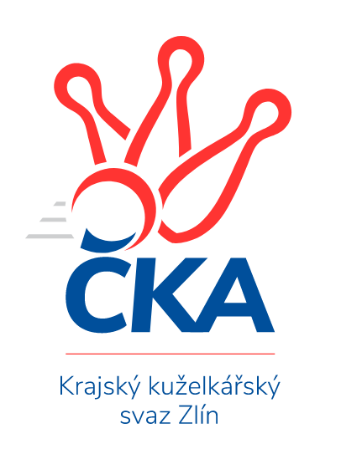 Nejlepší šestka kola - absolutněNejlepší šestka kola - absolutněNejlepší šestka kola - absolutněNejlepší šestka kola - absolutněNejlepší šestka kola - dle průměru kuželenNejlepší šestka kola - dle průměru kuželenNejlepší šestka kola - dle průměru kuželenNejlepší šestka kola - dle průměru kuželenNejlepší šestka kola - dle průměru kuželenPočetJménoNázev týmuVýkonPočetJménoNázev týmuPrůměr (%)Výkon4xOndřej KelíšekHluk A4655xJiří MichalíkMachová B112.754602xZdeněk KafkaBojkovice B4643xLukáš MichalíkMachová B110.064491xZdeněk KočířHluk A4637xOndřej KelíšekHluk A109.824655xJiří MichalíkMachová B4601xZdeněk KafkaBojkovice B109.594648xMartin HradskýBojkovice B4511xZdeněk KočířHluk A109.354635xAndrea KatriňákováLuhačovice B4503xDita StratilováVsetín C108.59443